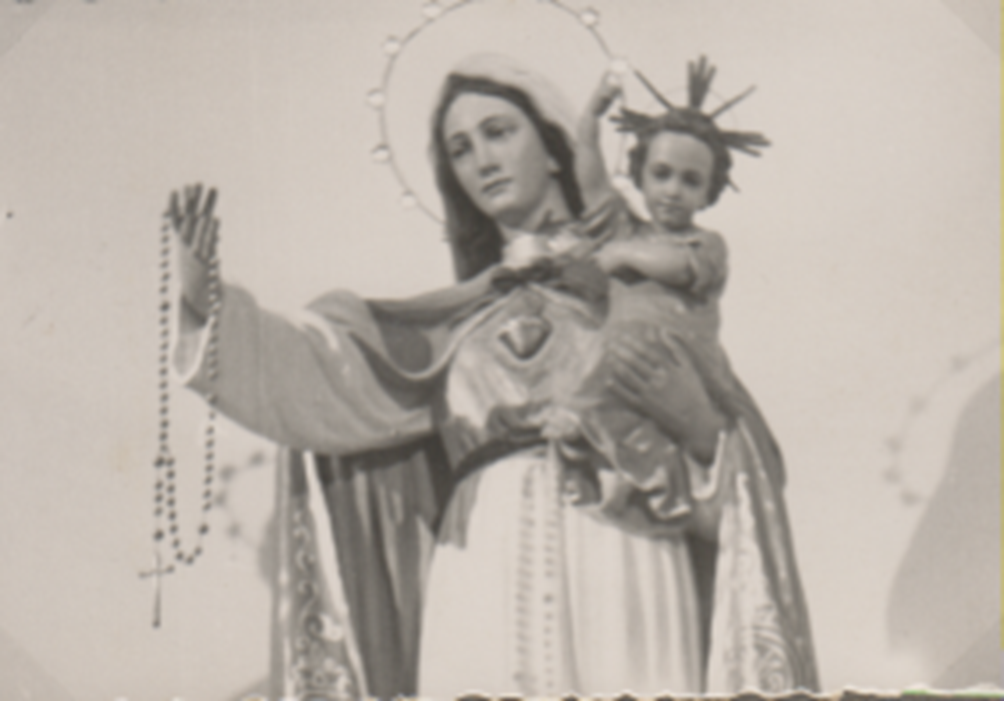 La Pellegrina a S. Elena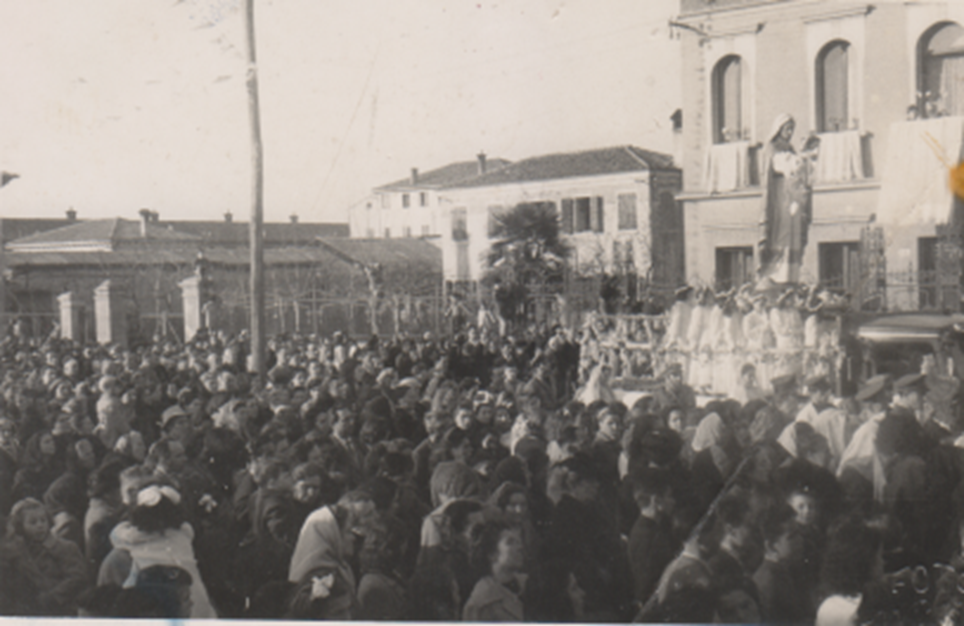 In Via Pepe, lungo l’Osellino, a Mestre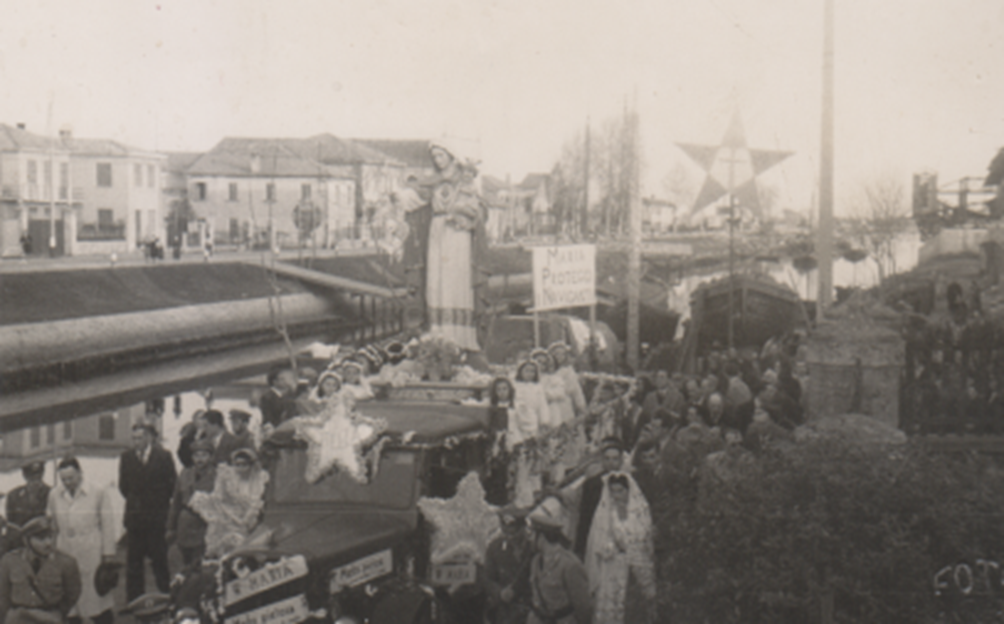 In Via Pepe, lungo l’Osellino, a Mestre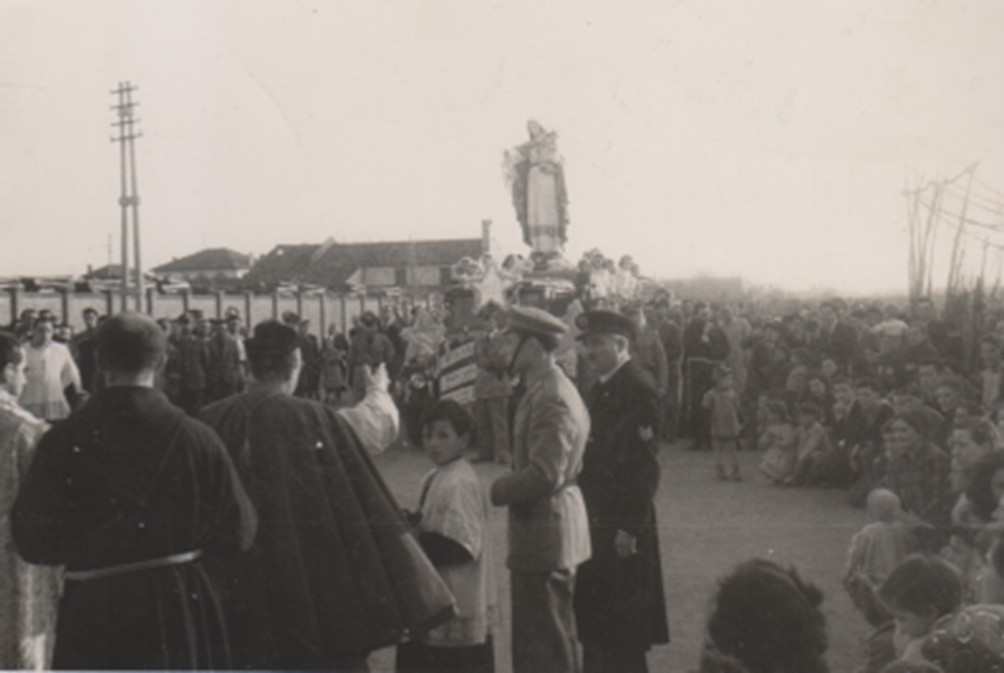 Mestre, alla Carbonifera